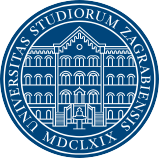 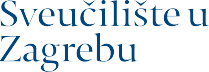 Natječaj za potpore znanstvenim i umjetničkim istraživanjima u 2023. godini na Sveučilištu u ZagrebuČesto postavljana pitanjaOpćenita pitanja o potporama:Voditelji i suradniciDa li može biti asistent-viši asistent izabran u znanstveno zvanje znanstveni suradnik biti voditelj ili mora biti izabran u znanstveno nastavno zvanje (docent i više)?Svaki zaposlenik u znanstvenom (od znanstveni suradnik naviše) ili znanstveno-nastavnom zvanju (docent naviše) može biti i suradnik i voditelj. Emeritus također može biti i suradnik i voditelj.Zaposlenik koji je ujedno doktorand/asistent može biti suradnik.Stručni suradnik koji je zaposlenik, ima stupanj dr. sc. i MBZ može biti suradnik.Da li se u prijavi potpore istraživanju u 2023. može navesti kao suradnica redovita profesorica, koja odlazi u mirovinu od 1.10.2023.Tko god je zaposlen u času natječaja i zadovoljava ostale kriterije ima se pravo prijaviti.Može li se kao suradnike na potpori prijaviti:tehničko osobljenaslovne asistente (bez zasnivanja radnog odnosa).Naslovni asistenti se ne mogu uključiti jer su vanjski suradnici; tehničko osoblje se ne možeuključiti jer nema znanstveno ili znanstveno-nastavno zvanje, a nisu ni asistenti ili doktorandi. Sve takve osobe (uključujući i inozemne) se može navesti u posljednjem bloku prijedloga (ako se misli da to povećava izglede za bolju evaluaciju), no za takve suradnike se ne može dobiti novac.Mogu li se studenti upisati u Prijavni obrazac kao vanjski suradnici (C.4) ili suradnici bez zvanja (A.3)?Suradnici mogu biti isključivo zaposlenici Sveučilišta tako da studente možete upisati kao vanjske suradnike (C.4.). Radovi vanjskih suradnika se ne navode u kategoriji B.2. Podaci za evaluaciju suradnika.Može li asistent bit voditelj potpore?Asistent ne može biti voditelj potpore.Možemo li kao istraživača (pored minimalnih 3 koji moraju biti sa UNIZG) navesti kolege sa stranog Sveučilišta?Prema Uputi za ispunjavanje obrasca, sve suradnike koji nisu zaposlenici Sveučilišta u Zagrebu možete navesti kao vanjskog suradnika u odjeljku C.4. Obrasca za prijavu, no za vanjske suradnike ne možete dobiti sredstva.Smije li voditelj projekta HRZZ biti voditelj skupine za Potpore znanstvenim i umjetničkim istraživanjima? Ako ne smije, smije li biti član skupine?Prema Uputi za ispunjavanje obrasca, sudjelovanje na drugim projektima ne diskvalificira nikoga već se samo navodi informativno, kako bi se vidjelo tko ima i druge izvore financiranja. Dakle, voditelj projekta HRZZ može biti voditelj potpore.Može li profesor na sabbaticalu biti suradnik na potpori?Da.Da li osobe koji su zaposlenici Sveučilišta udjelom 20% ili udjelom 50% mogu biti suradnici na potpori tj. jedan od najviše 7 suradnika (pod A.3. obrasca)?Da.Može li jedna osoba biti upisana kao vanjski suradnik na više potpora?Da.Ispunjavanje obrascaOdnosi li se ograničenje od 3000 znakova u C dijelu obrasca na svako pojedino polje ili na sva polja zajedno?Ograničenje od 3000 znakova se odnosi na polja C.1., C.2. i C.3. zajedno, uključujući i razmake.U ćeliji se ne vide svi uneseni podaci. Kako da povećam ćeliju?Možete proširiti redove u ćeliji. Upute za proširivanje redova nalaze se u videu na adresi https://www.youtube.com/watch?v=Vp4ZFtvt6V4&feature=youtu.be .Prihvatljivi i neprihvatljivi troškoviOd kojeg datuma su prihvatljivi troškovi:Prihvatljivi su troškovi nastali od dana završetka natječaja i objavljivanja rezultata.Koji su to točno troškovi publiciranja (TP)? Može li se, npr. kotizacija za konferenciju, koja je nužnost za publiciranje, smatrati trošak publiciranja (TP)?Kotizacija je trošak TM (mobilnosti), a ne TP.Što su točno troškovi publiciranja?Troškovi publiciranja su naknade koje je potrebno platiti da bi rad bio objavljen u pojedinim časopisima.Publikacije voditelja i suradnikaMogu li dva različita voditelja, iz različitih timova, koristiti iste reference na kojima su suautori?Da, mogu, nije eksplicitno zabranjeno.Možemo li vanjskom suradniku, iz ovih sredstava, platiti avionsku kartu da dođe u HR kada budemo prikupljali podatke?Ne, prema Uputi – troškovi mobilnosti, nisu prihvatljivi troškovi dolaska inozemnog istraživača.Biomedicinsko područjeKada se broje radovi i citati za voditelja potpore i suradnike, koju vrstu radova treba uključiti?Broje se: full papers (original papers + review articles, including case reports).Ne uključivati: abstracts, letters to editors i ostale non-scientific publications.Da li se financijskom potporom može financirati vanjska statistička obrada rezultata dobivenih istraživanjem za koje se prijavljujemo na projekt?Da, vanjska statistička obrada je vanjska znanstvena usluga, može se platiti.S obzirom da u tekstu kriterija piše da se upisuju SVI radovi, da li to obuhvaća i radove izvan baze ISI Web Of Knowledge, jer se u nastavku tog teksta traži da se uz svaki rad treba napisati kojem kvartilu pripada, a to vrijedi samo za radove koji su u bazi ISI Web Of Knowledge?Upisuju se samo radovi iz WoS Core Collection, za koje postoje kvartile - ako časopis nema kvartilu, onda im se taj rad neće ni bodovati, pa onda nema smisla to ni stavljati na popis.